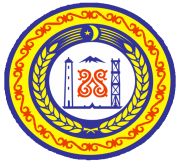                             АДМИНИСТРАЦИЯ  ШАТОЙСКОГО  МУНИЦИПАЛЬНОГО РАЙОНАЧЕЧЕНСКОЙ РЕСПУБЛИКИРАСПОРЯЖЕНИЕ         от 09.01.2017                                                с. Шатой                                                    № 01О проведении инвентаризации земельных участков на территории Шатойского муниципального районаВ рамках систематического наблюдения за исполнением требований законодательства о земле в Российской Федерации, в целях совершенствования муниципальной информационной системы в сфере землепользования (землевладения), руководствуясь Федеральным законом от 25 октября 2001 года № 137-ФЗ «О введении в действие Земельного кодекса Российской Федерации», Положением «О порядке осуществления муниципального земельного контроля на территории Шатойского муниципального района», утвержденном Советом депутатов Шатойского муниципального района от 24 октября 2013 года № 36, Уставом Шатойского муниципального района Чеченской Республики,Провести инвентаризацию (обследование) земельного фонда Шатойского муниципального района, его состояния и способов его использования на основании информации, содержащейся в государственных и муниципальных информационных системах, открытых и общедоступных информационных ресурсах, архивных фондах, информации, полученной в ходе осуществления мониторинга земель, документов, подготовленных в результате проведения землеустройства, и другими методами.2. Задачами настоящей инвентаризации является мониторинг использования земельных ресурсов и обеспечение соблюдения землепользователями (землевладельцами) норм земельного законодательства.3. В случае выявления по итогам (в ходе) проведения инвентаризации (обследования) объекта земельных отношений признаков нарушений земельного законодательства, за которые законодательством Российской Федерации предусмотрена административная и иная ответственность, результаты такого обследования оформляются актом административного обследования объекта земельных отношений.4. Опубликовать настоящее распоряжение в районной газете «Ламазан Аз» и на официальном сайте муниципального района.5.Контроль за исполнением настоящего распоряжения возложить на заместителя Главы администрации Шатойского муниципального района И.З. Капланова.6.Настоящее распоряжение вступает в силу с момента подписания.    И.о. Главы администрации                                               Ш.Ш. Чабагаев